
Energy Efficiency Stakeholder Meeting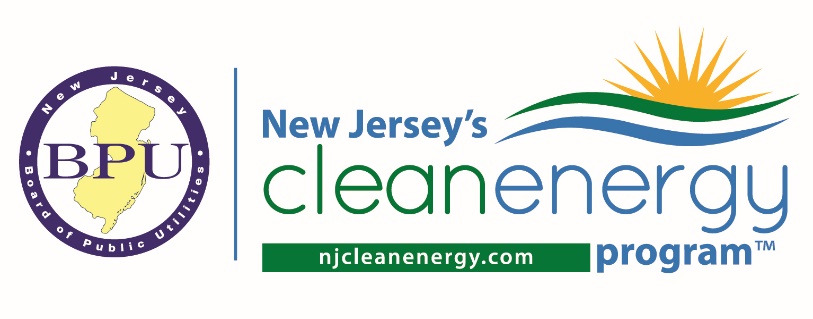 January 19, 2023 | 1:00 – 2:30 PMAGENDAWelcome/IntroductionsRe-cap of Last MeetingCurrent Program UpdatesBPU UpdateUtility Company Presentation Forthcoming Compilation ReportNew Construction Program UpdateWorking Group UpdatesEM&V Studies and ProcurementOtherGeneral Q&A